БАШҠОРТОСТАН РеспубликаҺы                                                  РЕСПУБЛИКА  БАШКОРТОСТАН      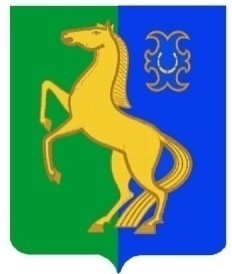             ЙƏРМƏКƏЙ РАЙОны                                                                            АДМИНИСТРАЦИЯ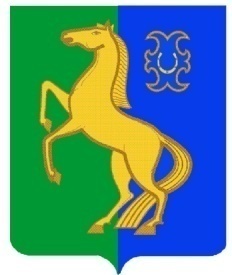      муниципаль районыныҢ                                                            СЕЛЬСКОГО  ПОСЕЛЕНИЯҺигеҘенсе   Март ауыл Советы                                            ВОСЬМОМАРТОВСКИЙ  СЕЛЬСОВЕТ                 ауыл билƏмƏҺе                                                                   МУНИЦИПАЛЬНОГО     РАЙОНА                                          ХАКИМИƏТЕ                                                                               ЕРМЕКЕЕВСКИЙ  РАЙОН                ҠАРАР                                                                  ПОСТАНОВЛЕНИЕ        07 октябрь 2022 й.	                № 36                                 07 октября  2022 г.О присвоении адресаРуководствуясь Федеральным законом от 06.10.2003 №131-ФЗ "Об общих принципах организации местного самоуправления в Российской Федерации", Федеральным законом от 28.12.2013 №443-ФЗ "О федеральной информационной адресной системе и о внесении изменений в Федеральный закон "Об общих принципах организации местного самоуправления в Российской Федерации", Правилами присвоения, изменения и аннулирования адресов, утвержденными Постановлением Правительства Российской Федерации от 19.11.2014 №1221, Приказом Минфина России от 05.11.2015 №171н «Об утверждении Перечня элементов планировочной структуры, элементов улично-дорожной сети, элементов объектов адресации, типов зданий (сооружений), помещений, используемых в качестве реквизитов адреса, и правил сокращенного наименования адресообразующих элементов»,  ПОСТАНОВЛЯЮ:1. Присвоить следующие адреса:1.1. Земельному участку с кадастровым номером 02:23:180401:231 присвоить адрес: Российская Федерация, Республика Башкортостан, Ермекеевский  муниципальный район, сельское поселение  Восьмомартовский  сельсовет, село Знаменка, улица Западная, земельный участок 11А.2. Контроль за исполнением настоящего Постановления оставляю за собой.Глава сельского поселения Восьмомартовский сельсовет                                                   А.З.Латыпова